§3201.  Warrantless arrests1.  Warrantless arrests.  Arrests without warrants of juveniles for juvenile crimes defined by section 3103, subsection 1, paragraphs A, E, F, G and H by law enforcement officers or private persons must be made pursuant to the provisions of Title 17‑A, sections 15 and 16. For purposes of this section, a juvenile crime defined under section 3103, subsection 1, paragraph H is deemed a Class D or Class E crime.  A law enforcement officer or private person may not arrest a juvenile for a juvenile crime defined by section 3103, subsection 1, paragraph B or C.[PL 2009, c. 93, §4 (AMD).]2.  Contact police or sheriff.  Any private person who makes an arrest without a warrant pursuant to this section shall immediately contact the police or sheriff's department whose responsibility it shall be to immediately take charge of the juvenile.[PL 1977, c. 520, §1 (NEW).]3.  Enforcement of other juvenile crimes.  A law enforcement officer who has probable cause to believe that a juvenile crime, as defined by section 3103, subsection 1, paragraph B or C has been committed may request that the juvenile provide the officer with reasonably credible evidence of the juvenile's name, address and date of birth. The evidence may consist of oral representations by the juvenile. If the juvenile furnishes the officer with evidence of the juvenile's name, address and date of birth and the evidence does not appear to be reasonably credible, the officer shall attempt to verify the evidence as quickly as is reasonably possible. During the period the verification is being attempted, the officer may require the juvenile to remain present for a period not to exceed 2 hours. The officer may not arrest the juvenile for the juvenile crime defined by section 3103, subsection 1, paragraph B or C.After informing the juvenile of the provisions of this subsection, the officer may arrest the juvenile for conduct that, if committed by an adult, would be considered criminal as described in Title 17‑A, section 17, subsection 2 if the juvenile intentionally refuses to furnish any evidence of the juvenile's correct name, address or date of birth, or if, after attempting to verify the evidence as provided for in this subsection, the officer has probable cause to believe that the juvenile has intentionally failed to provide reasonably credible evidence of the juvenile's name, address or date of birth.[PL 2005, c. 328, §7 (AMD).]SECTION HISTORYPL 1977, c. 520, §1 (NEW). PL 1979, c. 681, §§7,8 (AMD). PL 1987, c. 277, §2 (AMD). PL 1989, c. 445, §4 (AMD). PL 1995, c. 470, §6 (AMD). PL 2003, c. 305, §4 (AMD). PL 2005, c. 328, §§6,7 (AMD). PL 2009, c. 93, §4 (AMD). The State of Maine claims a copyright in its codified statutes. If you intend to republish this material, we require that you include the following disclaimer in your publication:All copyrights and other rights to statutory text are reserved by the State of Maine. The text included in this publication reflects changes made through the First Regular and First Special Session of the 131st Maine Legislature and is current through November 1. 2023
                    . The text is subject to change without notice. It is a version that has not been officially certified by the Secretary of State. Refer to the Maine Revised Statutes Annotated and supplements for certified text.
                The Office of the Revisor of Statutes also requests that you send us one copy of any statutory publication you may produce. Our goal is not to restrict publishing activity, but to keep track of who is publishing what, to identify any needless duplication and to preserve the State's copyright rights.PLEASE NOTE: The Revisor's Office cannot perform research for or provide legal advice or interpretation of Maine law to the public. If you need legal assistance, please contact a qualified attorney.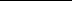 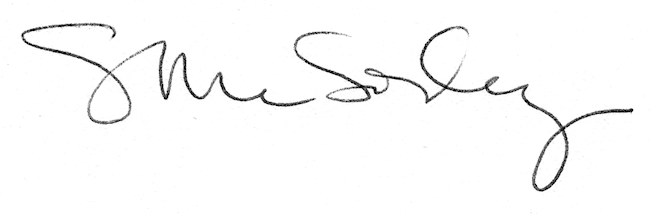 